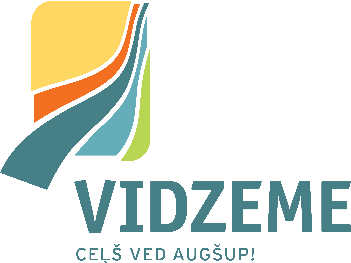 Veidlapa priekšlikumu un iebildumu sniegšanaipar Vidzemes Plānošanas reģiona aktualizētās Ilgtspējīgas attīstības stratēģijas 2030. gadam redakciju 1.0  Iesniedzējs (pārstāvētā organizācija): ___________________________Nr. p. k.Dokumenta redakcija (konkrēta punkta redakcija)Priekšlikums vai iebildums par IAS konkrēto punktuIesniedzēja pamatojums priekšlikumam / iebildumam1234Datums_______________________________________(dd/mm/gggg)Kontaktinformācija neskaidrību gadījumā (jautājumu precizēšanai)